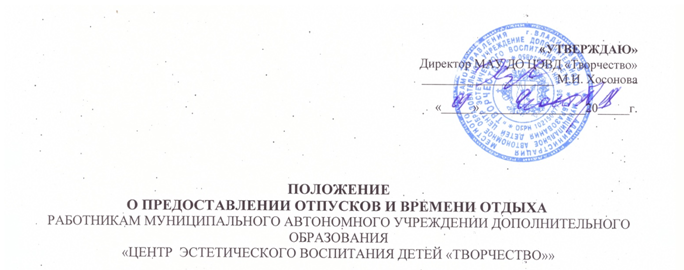 I. Общие положения1.1. Положение о порядке предоставления отпусков определяет порядок предоставления отпусков сотрудникам МАУ ДО «ЦЭВД «Творчество»» (далее – Центр).
1.2. В соответствии со ст. 122 ТК РФ право на использование отпуска за первый год работы возникает у работника по истечении шести месяцев его непрерывной работы в МАУ ДОД ЦЭВД «Творчество».1.3.  Ежегодный отпуск может быть взят сотрудником согласно графику отпусков, разработанному заместителем директора по УВР  и утвержденному директором Центра.
1.4. Работник Центра может быть отозван из отпуска, если только это вызвано важными обстоятельствами.
1.5. Запрещается не предоставление ежегодного оплачиваемого отпуска в течение двух лет подряд (работникам, отказавшимся от отпуска в прошлом году, уже нельзя предлагать еще один перенос отпуска, один отпуск должен быть предоставлен, а отпуск за текущий год может быть далее перенесен в установленном порядке)II. Правила предоставления отпуска2.1. Статья 115 ТК РФ предусматривает два вида ежегодного основного оплачиваемого отпуска — минимальный и удлиненный.
2.2. Продолжительность ежегодного основного оплачиваемого отпуска работников исчисляется в календарных днях. Нерабочие праздничные дни, приходящиеся на период ежегодного основного в число календарных дней отпуска не включаются (ст. 120 ТК РФ).
2.3. Ежегодный основной оплачиваемый отпуск предоставляется работникам (не занятым на педагогических должностях) продолжительностью 28 календарных дней — минимальный, его получают все лица, работающие по трудовому договору, независимо от того, является ли работа основной или совместительством, занят ли работник полное или неполное рабочее время.
2.4. Продолжительность ежегодного основного удлинённого оплачиваемого отпуска педагогических работников Центра (предоставляется: директору, его заместителям, руководителям структурных подразделений, методистам, педагогам-организаторам, педагогам дополнительного образования) регулируется принятым в соответствии со статьей 334 Трудового кодекса РФ, Постановлением Правительства РФ от 1 октября 2002 г. № 724 «О продолжительности ежегодного основного удлиненного оплачиваемого отпуска, предоставляемого педагогическим работникам образовательных учреждений составляет42 календарных дня.
2.5. Работникам, чей возраст не достиг 18 лет, предоставляется отпуск в размере – 31 день (ст. 267 ТК РФ).
2.6. Предоставление отпуска сотрудникам осуществляется в соответствии с предварительно утвержденным графиком отпусков.
2.7. График отпусков утверждает директор Центра.
2.8. При составлении графиков отпусков следует учитывать:
- особенности работы Центра;
- личные пожелания сотрудников.2.9. Ежегодный оплачиваемый отпуск должен быть продлен или перенесен на другой срок, определяемый работодателем с учетом пожеланий работника, в случаях:
- временной нетрудоспособности работника;
- исполнения работником во время ежегодного оплачиваемого отпуска государственных обязанностей, если для этого трудовым законодательством предусмотрено освобождение от работы. При необходимости переноса отпускного периода сотрудником должно быть составлено личное заявление с указанием причин переноса и предоставлено директору Центра.2.10. Сотрудник не позднее, чем за 2 недели до предполагаемой даты начала отпуска должен написать заявление.
2.11. В случае если сотрудник по каким-либо причинам не идет в отпуск, он обязан сообщить об этом директору Центра.
2.12. По соглашению между работником и работодателем ежегодный оплачиваемый отпуск может быть разделен на части. При этом хотя бы одна из частей этого отпуска должна быть не менее 14 календарных дней (ст. 125 ТК РФ).
2.13. Отзыв работника из отпуска допускается только с его согласия. Неиспользованная в связи с этим часть отпуска должна быть предоставлена по выбору работника в удобное для него время в течение текущего рабочего года или присоединена к отпуску за следующий рабочий год.
2.14. Не допускается отзыв из отпуска работников в возрасте до восемнадцати лет, беременных женщин.III. Предоставление отпуска без сохранения содержания3.1. По семейным обстоятельствам и другим уважительным причинам работнику по его письменному заявлению может быть предоставлен отпуск без сохранения заработной платы, продолжительность которого определяется по соглашению между работником и работодателем (статья 128 ТК РФ).
Отпуск без сохранения заработной платы предусмотренный частью 1 ст.128 ТК РФ предоставляется по письменному заявлению работника только при наличии уважительной причины и на усмотрение работодателя. Поэтому в заявлении работник обязан указать причину, по которой ему необходим данный вид отпуска. Является ли причина уважительной – решает руководство Центра.Отпуск, предусмотренный частью 2 ст. 128 ТК РФ директором Центра предоставляется:
- работающим пенсионерам по старости (по возрасту) — до 14 календарных дней в году;
- работающим инвалидам — до 60 календарных дней в году;
- работникам, имеющим двух или более детей в возрасте до 14 лет, ребенка-инвалида в возрасте до 18 лет — 14 дней (ст.263 ТК РФ).
- одинокой матери, воспитывающей ребёнка до 14 лет.
- смерть близкого члена семьи – 3 дня;
- свадьба работника (детей работника) – 3 дня;
- рождение ребенка – 3 дня;
- сопровождение детей младшего школьного возраста в школу- 1 день;
- проводов детей в армию- 3 дня.
3.2. Отпуск без сохранения заработной платы, превышающий 14 календарных дней в течение рабочего года, не будет включаться в стаж, дающий право на отпуск или выплату компенсации за неиспользованный отпуск.IV. Замена отпуска компенсацией4.1. Часть ежегодного оплачиваемого отпуска, превышающая 28 календарных дней, по письменному заявлению работника может быть заменена денежной компенсацией.
4.2. При суммировании ежегодных оплачиваемых отпусков или перенесении ежегодного оплачиваемого отпуска на следующий рабочий год денежной компенсацией могут быть заменены часть каждого ежегодного оплачиваемого отпуска, превышающая 28 календарных дней, или любое количество дней из этой части (126 ТК РФ).
4.3. Не допускается замена денежной компенсацией ежегодного основного оплачиваемого отпуска беременным женщинам и работникам в возрасте до восемнадцати лет.
4.4. При увольнении работнику выплачивается денежная компенсация за все неиспользованные дни отпуска.
4.5. Работодатель вправе удержать из заработной платы работника сумму за неотработанные дни отпуска, если работник увольняется до окончания того рабочего года, в счет которого он уже получил ежегодный оплачиваемый отпуск.
4.6. Статьей 286 ТК РФ установлено, что лицам, работающим по совместительству, ежегодные оплачиваемые отпуска предоставляются одновременно с отпуском по основному месту работы.V. Другие отпуска5.1. Женщинам из числа сотрудников Центра отпуска по беременности и родам предоставляются на основании их заявлений на имя директора Центра и медицинских документов женских консультаций на срок, установленный законодательством Российской Федерации.
5.2. Сотруднику Центра отпуск по уходу за ребенком предоставляется в соответствии с законодательством Российской Федерации.
5.3. Сотрудникам Центра, имеющим статус граждан, подвергшихся воздействию радиации вследствие катастрофы на Чернобыльской АЭС, ветеранам боевых действий (лицам, к ним приравненным) и другим категориям социальные ежегодные оплачиваемые отпуска предоставляются в соответствии с законодательством Российской Федерации.